(Ф.И.О)ОСНОВНАЯ ИНФОРМАЦИЯОБРАЗОВАНИЕЮзыхович Егор МихайловичДата рождения:20.08.2001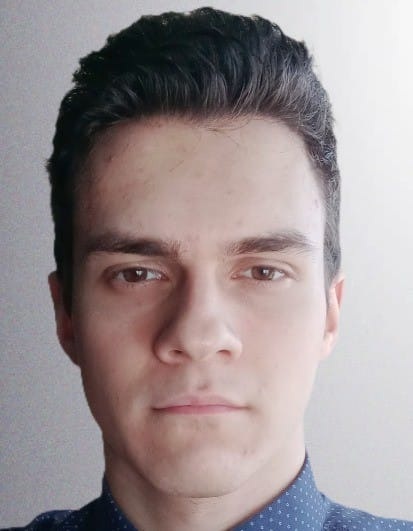 Семейное положение:Не женатМесто жительства:г. Хабаровск, ул. Школьная 4, кв. 45Телефон:89990893085E-mail:euzyhovic@gmail.comЦель:Соискание должности разработчика настольных игрПериод обученияНазвание учебного учрежденияСпециальность2018-2022 гг.КГАУ ПОУ «Хабаровский технологический колледж»Дизайн по отраслямОпыт работы, практика:КГАУ ПОУ «Хабаровский технологический колледж»Данные о курсовых и дипломных работах:Дипломная работа: «Создание настольной игры для профориентации учебного заведения»,Проектирование интерьера «кафе на воде»,Изготовление панноПрофессиональные навыки:Владение графическими программами: CorelDraw, Archicad.Цветоведение, перспектива, графика.Создание макетов из бумаги, проектирование вывесок.Дополнительные навыки:Знание английского языка, опыт работы в сфере продаж, оптимизация игровых процессов.Личные качества:Усидчивость, последовательность, отсутствие вредных привычек, умение вычленить самое нужное.